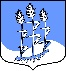 Администрация муниципального образованияГостицкое сельское поселениеСланцевского муниципального района Ленинградской областиПОСТАНОВЛЕНИЕОб утверждении технологических схем предоставления муниципальных услуг, предоставляемых администрацией муниципального образования  Гостицкое сельское поселение  Сланцевского муниципального района Ленинградской областиВ соответствии с Федеральным законом от № 27.07.2010 210-ФЗ «Об организации предоставления государственных муниципальных и услуг», руководствуясь Методическими рекомендациями по формированию технологических схем предоставления государственных и муниципальных услуг, утвержденных протоколом заседания Правительственной комиссии по проведению административной реформы от 09.06.2016 №142, уставом Гостицкого сельского поселения, администрация муниципального образования Гостицкое сельское поселение Сланцевского муниципального района Ленинградской области  ПОСТАНОВЛЯЕТ: Утвердить технологические схемы по предоставлению муниципальных услуг, предоставляемых администрацией Гостицкого сельского поселения: - Размещение отдельных видов объектов на землях или земельных участках, находящихся в собственности муниципального образования Гостицкое сельское поселение, без предоставления земельных участков и установления сервитутов», без предоставления земельных участков и установления сервитутов;- Выдача специального разрешения на движение транспортных средств органом местного самоуправления поселения, в случае, если маршрут, часть маршрута тяжеловесного и (или) крупногабаритного транспортного средства проходят по автомобильным дорогам местного значения поселения, при условии, что маршрут указанного транспортного средства проходит в границах этого поселения и маршрут, часть маршрута не проходят по автомобильным дорогам федерального, регионального или межмуниципального, местного значения муниципального района, участкам таких автомобильных дорог;- Установление соответствия разрешенного использования земельного участка классификатору видов разрешенного использования земельных участков на территории МО Гостицкое сельское поселение Сланцевского муниципального района Ленинградской области;- Предоставление земельных участков, находящихся в собственности МО, без торгов;- Установление сервитута в отношении земельного участка, находящегося в собственности муниципального образования Гостицкое сельское поселение Сланцевского муниципального района Ленинградской области;- Предоставление сведений об объектах учета, содержащихся в реестре муниципального имущества;- Предоставление информации о форме собственности на недвижимое и движимое имущество, земельные участки, находящиеся в собственности муниципального образования, включая предоставление информации об объектах недвижимого имущества, находящихся в муниципальной собственности и предназначенных для сдачи в аренду;- Выдача разрешений на использование земель или земельного участка,  без предоставления земельных участков и установления сервитутов в целях, предусмотренных пунктом 1 статьи 39.34 Земельного кодекса Российской Федерации;- Предоставление гражданам и юридическим лицам земельных участков, находящихся в собственности муниципального образования Гостицкое сельское поселение на торгах;- Предоставление земельных участков, находящихся в муниципальной собственности муниципального образования Гостицкое сельское поселение, гражданам для индивидуального жилищного строительства, ведения личного подсобного хозяйства в границах населенного пункта, садоводства, дачного хозяйства, гражданам и крестьянским (фермерским) хозяйствам для осуществления крестьянским (фермерским) хозяйством его деятельности.Настоящее постановление вступает в силу с момента подписания и подлежит размещению на официальном сайте Гостицкого сельского поселения  adm-gostici.ruГлава администрации:                                                                        В.Ф. Лебедев22.12.2017№ 186-п